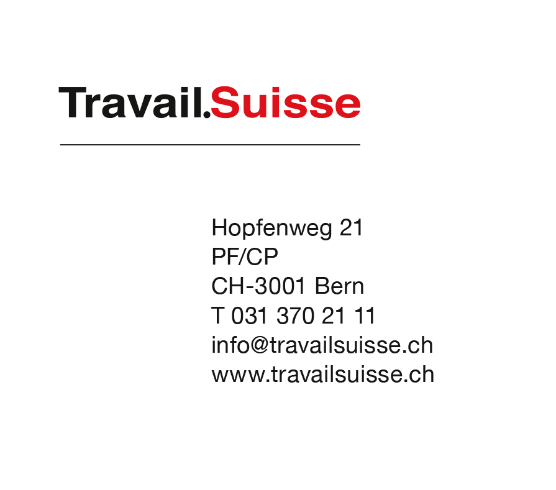 Quel visage et quelle voix ont les jeunes de la 3ème génération ? Travail.Suisse, l’organisation faîtière indépendante des travailleurs et travailleuses, a produit une vidéo actuellement disponible sur youtube en collaboration avec le syndicat Syna, Jeunesse.Suisse, le Conseil Suisse des Activités de Jeunesse (CSAJ) et Albinfo.ch. Cette vidéo donne la voix à deux jeunes de la 3ème génération et montre l’exemple de personnes nées en Suisse qui se sentent appartenir à ce pays. D’autres interventions dans la vidéo expliquent également les raisons qui justifient de voter «OUI » le 12 février prochain. À l’heure des votations du 12 février, la population pourra décider si elle souhaite faciliter la naturalisation des jeunes de la 3ème génération de moins de 25 ans. Plusieurs conditions strictes conditionnent la possibilité de demander la naturalisation facilitée, mais pour véritablement comprendre l’enjeu des votations, il est avant tout nécessaire de comprendre qui sont les jeunes de la 3ème génération concernés pouvant déposer une telle demande. Dans ce contexte, la vidéo réalisée https://youtu.be/SJ5IvjyX9sI montre deux témoignages de jeunes de la 3ème génération, leur lien avec la Suisse et les motivations qui les poussent à vouloir obtenir la nationalité suisse. Travail.Suisse ainsi que les autres organisations partenaires de la vidéo considèrent que la naturalisation facilitée des jeunes de troisième génération de moins de 25 ans constitueraient une chance pour notre société. Leur naturalisation serait une véritable opportunité pour élargir leur participation politique et reconnaître celles et ceux qui construisent la Suisse de demain. D’après une récente étude de l’Université de Genève, les jeunes de 3ème génération âgés de moins de 25 ans se compteraient au nombre de 25 000. Ces jeunes sont né-e en Suisse, y ont suivi toute leur scolarité, y travaillent, ont des parents et grands-parents intégrés.Pour plus d’informations : Hélène Agbémégnah, responsable politique de migration et questions juridiques, tél  078 760 93 73   Selina Tribbia, responsable du service migration du syndicat Syna, tél. 078 741 48 14Roman Helfer, Président de Jeunesse.Suisse, tél. 079 540 78 37 Annina Grob, Secrétaire générale ad interim du Conseil Suisse des Activités de Jeunesse (CSAJ),  tél. 031 326 29 36Bashkim Iseni, Directeur de Albinfo.ch, tél. 021 349 40 28